Aula do dia 02/07/2016 ( encontro 1 –paridade, números pares e ímpares)Exercício 5 da apostila de aritmetica: Onze engrenagens estão colocadas em um plano, arrumadas em uma cadeia como está ilustrado na figura a seguir. Todas as engrenagens podem rodar simultaneamente? 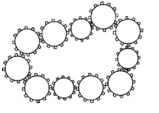 Podemos desenhar um caminho fechado com 9 segmentos de reta, cada um dos quais intersecta exatamente um dos outros segmentos?Um polígono convexo com 13 lados pode ser dividido em paralelograma?Uma largata , saindo do sol, sobe um mastro com 75 cm de altura. Cada dia ela sobe 5 cm e cada noite ela escorrega 4 cm . Quando ela vai chegar pela primeira vez no topo do mastro? Kátia e seus amigos estão em um círculo. Os dois vizinhos de cada uma das crianças são do mesmo sexo. Se o circulo contém cinco meninos, quantas meninas estão neste círculo? Um tabuleiro 5 × 5 pode ser coberto por dominós 1 × 2? Um caracol está se movendo em um plano com velocidade contante , fazendo um ângulo reto a cada 15 minutos. Mostre que o caracol só pode voltar ao ponto de partida depois de um número inteiro de horas.Todas as peças de um dominó foram colocadas em uma cadeia de modo que o número de bolinhas nas extremidades de dois dominós adjacentes são iguais. Se uma das extremidades da cadeia contém 5 bolinhas, qual é o número de bolinhas na outra extremidade? ( eles me explicando )( Fomin, capítulo 1, problema 10)Um saco contém 2 Kg de pregos. Você pode pesar 750 g usando só uma balança de dois braços ?Apostila1: http://www.obmep.org.br/docs/aritmetica.pdfCapitulo 1.1 –paridadeApostila 2: http://www.obmep.org.br/docs/apostila1.pdfSecção 3.5 da apostilaOBS: sábado que vem será o encontro 2 e 3 .  Será das 8 da manhã as 12 horas. Qualquer dúvida em relação a esses exercicios podem me enviar um email ou um wpp que respondo. WPP= (31)99321-7145